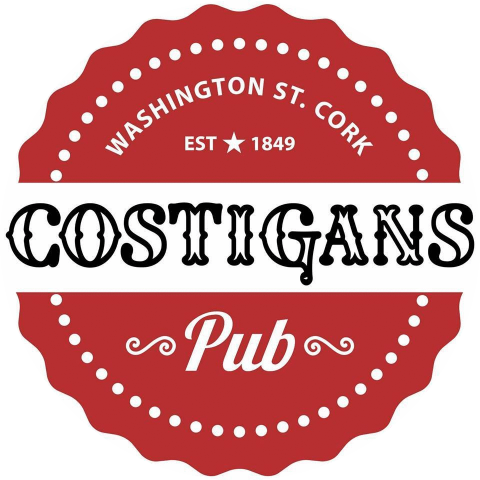 0214273350Finger Food SelectionsOption 1 €25 per platter (feeds 4 people)Home-made breaded chicken tenders -Dijon and sesame Cocktail Sausages - Tossed chicken wings – lightly fried Calamari Selection of dips~~~~~~~~Option 2 €30 per platter (feeds 4 people)Pulled pork mini sliders-  Home-made breaded chicken tenders – Lightly Toasted Brie and Pesto Bruschetta – Hand cut Pork pin wheels .  Selection of dips~~~~~~~~~~~DipsSmoked paprika and roast garlic aioliSweet chilli sauceExtra option of chips @ €3.00 per portion 11 Washington St. 021-427-3350 www.costiganspub.ie / email costiganspubcork@gmail.com